Հավելված N 1 ՀՀ  կառավարության   2020  թվականի    ապրիլի 30-ի N 718-Ն որոշմանՍԱՆԻՏԱՐԱՀԻԳԻԵՆԻԿ ԵՎ ՀԱԿԱՀԱՄԱՃԱՐԱԿԱՅԻՆ ԲՆԱԳԱՎԱՌՈՒՄ ՌԻՍԿԻ ՎՐԱ ՀԻՄՆՎԱԾ ՍՏՈՒԳՈՒՄՆԵՐԻ ՍՏՈՒԳԱԹԵՐԹՀԱՅԱՍՏԱՆԻ ՀԱՆՐԱՊԵՏՈՒԹՅԱՆ ԱՌՈՂՋԱՊԱՀԱԿԱՆ ԵՎ ԱՇԽԱՏԱՆՔԻ ՏԵՍՉԱԿԱՆ ՄԱՐՄԻՆՍտուգաթերթ N 1.24Մանկապատանեկան մարզադպրոցների գործունեության վերահսկողության(ՏԳՏԴ ծածկագիր՝ 85.51)ՏԻՏՂՈՍԱԹԵՐԹԱռողջապահական և աշխատանքի տեսչական մարմնի (ԱԱՏՄ) ստորաբաժանման անվանումը, հեռախոսահամարը, գտնվելու վայրըԱԱՏՄ-ի ծառայողի  պաշտոնը	ազգանունը, անունը, հայրանունը 	_	 	ԱԱՏՄ-ի ծառայողի պաշտոնը	ազգանունը, անունը, հայրանունըՍտուգման սկիզբը (ամսաթիվը)`	20 	_թ.	ավարտը` 	20	թ.	Տնտեսավարող սուբյեկտի անվանումը, 		Հ Վ Հ ՀՊետական ռեգիստրի գրանցման համարը, ամսաթիվըՏնտեսավարող սուբյեկտի գտնվելու վայրը, կայքի, էլեկտրոնային փոստի հասցեները	(հեռախոսահամարը)Տնտեսավարող սուբյեկտի  ղեկավարի  կամ  փոխարինող անձի ազգանունը, անունը, հայրանունը	(հեռախոսահամարը) Ստուգման հանձնարարագրի համարը` 	տրված` 	20 	թ.Ստուգման նպատակը, պարզաբանման ենթակա հարցերի համարները`  	ՏԵՂԵԿԱՏՎԱԿԱՆ ՀԱՐՑԵՐՀԱՐՑԱՇԱՐՀՀ առողջապահական և աշխատանքի տեսչական մարմնի կողմից մանկապատանեկան մարզադպրոցներում սանիտարահամաճարակաբանական և հիգիենիկ պահանջների կատարման նկատմամբ իրականացվող ստուգումներիԾանոթագրություններ*Նշում 1*	Ց Ա Ն ԿՊԱՐՏԱԴԻՐ ԲԺՇԿԱԿԱՆ ԶՆՆՈՒԹՅԱՆԲացի նշված հաճախականությունից` նշված պարբերական զննությունը կարող է կազմակերպվել և իրականացվել նաև արտահերթ` վարակիչ (այդ թվում` մակաբուծային) հիվանդության տարածման վտանգի դեպքում` համաճարակաբանական ցուցումով:Տվյալ ստուգաթերթը կազմվել է հետևյալ նորմատիվ իրավական ակտերի հիման վրա՝Կառավարության 2003 թվականի մարտի 27-ի N 347-Ն որոշում:Առողջապահության նախարարի 2018 թվականի հոկտեմբերի 27-ի N 25-Ն հրաման:Տեսչական մարմնի ծառայող 		Տնտեսավարող 	(ստորագրություն)	(ստորագրություն)ՀԱՅԱՍՏԱՆԻ ՀԱՆՐԱՊԵՏՈՒԹՅԱՆ ՎԱՐՉԱՊԵՏԻ ԱՇԽԱՏԱԿԱԶՄԻՂԵԿԱՎԱՐ	Ա. ՀԱՐՈՒԹՅՈՒՆՅԱՆ12.12.2022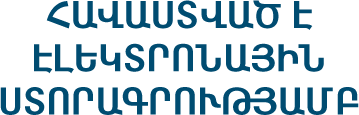 NՀարցՊատասխան1.Տնտեսավարող սուբյեկտի գործունեությունն սկսելու տարեթիվը, ամիսը, ամսաթիվը2.Տնտեսավարող սուբյեկտի կազմում գործող մասնաճյուղերը և գտնվելու վայրը3.Շենքի հաստատված նախագծի առկայությունը, կառուցման տարեթիվը4.Տնտեսավարող սուբյեկտի աշխատակիցների թիվը5.Երեխաների ընդհանուր թիվըNՀարցՀղում նորմատիվ իրավական ակտինԱյոՈչՉ/ՊԿշիռՍտուգման մեթոդՄեկնաբանություն1.Մարզադպրոցի շենքը ներառում է.Առողջապահության նախարարի 2018 թվականի հոկտեմբերի 27-ի թիվ 25-Նհրաման, հավելված, կետ 231)ընդհանուր ֆիզիկական պատրաստվածության գոտիներ՝ բացօթյա և դահլիճային պայմաններով2.0Դիտողական2)տեխնիկական և մարտավարական պատրաստվածության մարզաձևերի մասնագիտացված գոտիներ՝ սպասարկման սենքերի խմբերի հետ2.0Դիտողական3)վարչատնտեսական և այլ սենքեր, կախված մարզադպրոցի պրոֆիլից2.0Դիտողական2.Մանկապատանեկան մարզադպրոցում ապահովվում են օդի ջերմային ռեժիմին ներկայացվող պահանջները.Առողջապահության նախարարի 2018 թվականի հոկտեմբերի 27-ի թիվ 25-Ն հրաման, հավելված, կետ 51)մարզադահլիճներում՝ +17-200C2.0Գործիքային2)հանդերձարաններում՝ առնվազն +20-220C2.0Գործիքային3)սպասասրահներում՝ +18-220C2.0Գործիքային3.Մարզադահլիճներում միջանցիկ օդափոխությունը կատարվում է պարապմունքների ընդմիջման ժամանակ՝ սաների բացակայությամբԱռողջապահության նախարարի 2018 թվականի հոկտեմբերի 27-ի թիվ 25-Ն հրաման, հավելված, կետ 62.0Դիտողական Հարցում4.Մանկապատանեկան մարզադպրոցի սենքերում ապահովվում է օդի հարաբերական խոնավությունը` 40-60% սահմաններումԱռողջապահության նախարարի 2018 թվականի հոկտեմբերի 27-ի թիվ 25-Ն հրաման, հավելված, կետ 72.0Լաբորատոր- գործիքային5.Մանկապատանեկան մարզադպրոցի հիմնական տարածքներն ունեն բնական և արհեստական լուսավորությունԱռողջապահության նախարարի 2018 թվականի հոկտեմբերի 27-ի թիվ 25-Ն հրաման, հավելված, կետ 82.0Դիտողական6.Մանկապատանեկան մարզադպրոցում ապահովվում են արհեստական լուսավորությանը ներկայացվող պահանջներըԱռողջապահության նախարարի 2018 թվականի հոկտեմբերի 27-ի թիվ 25-Ն հրաման, հավելված, կետ 91)մարզադահլիճներում (հատակի վրա) արհեստական լուսավորությունը լումինեսցենտային լամպերով՝ ոչ պակաս քան 200 լյուքս2.0Լաբորատոր- գործիքային2)միջանցքներում, ռեկրեացիաներում (հատակի վրա)՝ ոչ պակաս քան 150 լյուքս2.0Լաբորատոր- գործիքային7.Մանկապատանեկան մարզադպրոցի շենքերն ապահովված են շուրջօրյա խմելու-տնտեսական հոսող ջրով և ջրահեռացման համակարգով.Առողջապահության նախարարի 2018 թվականի հոկտեմբերի 27-ի թիվ 25-Ն հրաման, հավելված, կետ 102.0Դիտողական Հարցում8.Ժամային գրաֆիկով ջրամատակարարվող մարզադպրոցի սանհանգույցների սարքավորումներն (լվացարանները, զուգարանակոնքերը) ապահովված են ջրակուտակիչ տարողություններով՝ մշտական հոսողջրի ապահովման նպատակովԱռողջապահության նախարարի 2018 թվականի հոկտեմբերի 27-ի թիվ 25-Ն հրաման, հավելված, կետ 102.0Դիտողական9.Մարզադահլիճների հատակը, պատերը և այլ մակերեսները հարթ են, առանց վնասվածքների, պատերը և հատակը ունեն լվացման և ախտահանմանենթակա մակերեսԱռողջապահության նախարարի 2018 թվականի հոկտեմբերի 27-ի թիվ 25-Ն հրաման, հավելված, կետ 142.0Դիտողական10.Ջեռուցման մարտկոցները տեղադրված են պատուհանի տակԱռողջապահության նախարարի 2018 թվականի հոկտեմբերի 27-ի թիվ 25-Նհրաման, հավելված, կետ 142.0Դիտողական11.Մարզադահլիճներում տեղադրված են միայն դասընթացներ անցկացնելու համար անհրաժեշտ սարքավորումներԱռողջապահության նախարարի 2018 թվականի հոկտեմբերի 27-ի թիվ 25-Նհրաման, հավելված, կետ 162.0Դիտողական12.Մաքրման պարագաները պահպանվում են առաձնացված սենյակումԱռողջապահության նախարարի 2018 թվականի հոկտեմբերի 27-ի թիվ 25-Նհրաման, հավելված, կետ 162.0Դիտողական13.Ըմբշամարտի դահլիճում գորգիԱռողջապահության2.0Դիտողականհեռավորությունը պատերից առնվազննախարարի 2018 թվականի2մ էհոկտեմբերի 27-ի թիվ 25-Նհրաման, հավելված, կետ 1714.Պատերից գորգի առնվազն 2 մ հեռավո-Առողջապահության2.0Դիտողականրություն ապահովելու հնարավորություննախարարի 2018 թվականիչունեցող ըմբշամարտի դահլիճումհոկտեմբերի 27-ի թիվ 25-Նպատերը 1,5 մ բարձրության վրահրաման, հավելված, կետ 17ապահովված են փափուկ ծածկով15.Ցատկելու համար օգտագործվող ներքնակ-Առողջապահության2.0Դիտողականները բացառում են հատակին սողալունախարարի 2018 թվականիհնարավորությունը, դրանց մակերեսներըհոկտեմբերի 27-ի թիվ 25-Նսայթաքիչ չեն, հարթ են, առանցհրաման, հավելված, կետ 18վնասվածքների, ծածկված են լվացման ևախտահանման ենթակա նյութերով16.Մարզիկների ձեռքերի համարԱռողջապահության2.0Դիտողականօգտագործվող մագնեզիան պահվում էնախարարի 2018 թվականիկափարիչով արկղումհոկտեմբերի 27-ի թիվ 25-Նհրաման, հավելված, կետ 1917.Բացօթյա սպորտային տարածքներըԱռողջապահության2.0Դիտողականպահվում են մաքուր, հարթ են, զերծնախարարի 2018 թվականիկողմնակի առարկաներիցհոկտեմբերի 27-ի թիվ 25-Նհրաման, հավելված, կետ 2018.Ցատկերի համար նախատեսվածԱռողջապահության2.0Դիտողականցատկափոսերը լցված են մաղած մանրնախարարի 2018 թվականիավազով, փոսերի եզրերը պատված ենհոկտեմբերի 27-ի թիվ 25-Նռետինե բիտումային ծածկույթովհրաման, հավելված, կետ 2119.Մարզական պարապմունքներինԱռողջապահության2.0Դիտողականմարզիկները ներկայանում եննախարարի 2018 թվականիմարզահագուստովհոկտեմբերի 27-ի թիվ 25-Նհրաման, հավելված, կետ 2420.Մարզագույքը և վարժասարքերըԱռողջապահության2.0Դիտողականսարքին վիճակում եննախարարի 2018 թվականիհոկտեմբերի 27-ի թիվ 25-Նհրաման, հավելված, կետ 2421.Բժշկական զննության ենթակաԿառավարության 20033.0Փաստաթղթայինանձնակազմը ենթարկվել է նախնականթվականի մարտի 27-ի N 347-Նև պարբերական բժշկական զննությանորոշման. հավելված N 1, կետՆշում 1*1, հավելված N 2, կետեր 7,10-11, 12NNը/կԿազմակերպություններ և մասնագիտություններԹերապևտի ընտանեկան բժշկի զննումՀետազոտու- թյուններ տուբերկու լոզի նկատմամբՄաշկավե ներաբանի զննումՀետազոտու- թյուն սիֆիլիսի նկատմամբՀետազոտու- թյուն աղիքային վարակիչ հիվանդություն ների նկատմամբ(մանրէակրություն)Հետազոտու թյուններ հելմինթա կրության նկատմամբՀետազոտություն վիրուսային հեպատիտ Բ-ի նկատմամբՀետա- զոտություն վիրուսային հեպատիտ Ց-ի նկատմամբՀետազո- տություն քիթ- ըմպանի ախտածին ստաֆիլա կոկինկատմամբ12345678910117.Հանրակրթական ուսումնականԱշխատանքիԱշխատանքիհաստատությունների, նախնականընդունվելիսընդունվելիս(արհեստագործական), միջինևևմասնագիտական և բարձրագույնհետագայում`հետագայում`ուսումնական հաստատությունների,տարին 1տարին 1ինչպես նաև արտադպրոցականանգամանգամկրթության հաստատությունների (բուհեր, հանրակրթական դպրոցների, քոլեջների, վարժարանների, մարզադպրոցների,ուսումնարանների, արվեստի դպրոցների, այդ թվում՝ երաժշտական դպրոցների և համապատասխան խմբակների, համակարգչային և լեզվի ուսուցման դասընթացների), հիմնադրամի և կրթահամալիրի աշխատողներ, որոնք անմիջականորեն մասնակ- ցում են ուսումնադաստիարակչա-կան աշխատանքներին8.Երեխաներին խնամք տրամադրող` բնակչության սոցիալական պաշտպա- նության ընդհանուր տիպի և հատուկ (մասնագիտացված) հաստատություն- ների (մանկատների), երեխաների բժշկասոցիալական վերականգնո- ղական հաստատությունների, երեխաների ժամանակավոր տեղավորման շուրջօրյա հաստա- տությունների, երեխաների խնամքի և պաշտպանության գիշերօթիկ հաստատությունների, երեխաների սոցիալական հոգածության ցերե- կային կենտրոնների, երեխաների աջակցության կենտրոնների, երեխայի և ընտանիքի աջակցու- թյան կենտրոնների, նախադպրո- ցական հաստատությունների, հատուկ հանրակրթական ուսումնա- կան հաստատությունների, այլ առողջարանային, մանկական զվարճանքի կազմակերպություն- ների աշխատողներ, որոնք անմիջապես իրականացնում եներեխաների սպասարկումըԱշխատանքի ընդունվելիս  և         հետագայում` տարին 1 անգամԱշխատանքի ընդունվելիս  և         հետագայում` տարին 1 անգամԱշխատանքի ընդունվելիս  և         հետագայում` տարին 1 անգամԱշխատանքի ընդունվելիս և հետագայում` տարին 1 անգամԱշխատանքի ընդունվելիս  և         հետագայում` տարին 1 անգամԱշխատանքի ընդունվելիս և հետագայում` տարին 1 անգամ10.Բնակչության  կոմունալ կենցաղայինսպասարկման   կազմակերպությունների`ԱշխատանքիընդունվելիսԱշխատանքիընդունվելիսԱշխատանքիընդունվելիսԱշխատանքիընդունվելիս ևԱշխատանքիընդունվելիսհյուրանոցների, հանրակացարանների, լվացքատների աշխատողներ, որոնք ընդգրկված են տեխնոլոգիական գործընթացներում կամսպասարկման ոլորտումև հետագայում` տարին 1 անգամև         հետագայում` տարին 1 անգամև         հետագայում` տարին 1 անգամհետագայում` տարին 1 անգամև         հետագայում` տարին 1 անգամ11.Բնակչության կոմունալ կենցաղայինԱշխատանքիԱշխատանքիԱշխատանքիՄատնահարդարները,ԱշխատանքիԱշխատանքիՄատնահարդարները,Մատնահարդարները,սպասարկման կազմակերպությունների`ընդունվելիսընդունվելիսընդունվելիսոտնահարդարները,ընդունվելիս ևընդունվելիսոտնահարդարները,ոտնահարդարներ,բաղնիքների, շոգեբաղնիքների,ևևևդիմահարդարները ևհետագայում`ևդիմահարդարները ևդիմահարդարները ևմերսման սրահների,հետագայում`հետագայում`հետագայում`դաջվածքիտարին 1 անգամհետագայում`դաջվածքիդաջվածքիվարսավիրանոցների ևտարին 1տարին 1տարին 1մասնագետ-տարին 1մասնագետները աշխատանքիմասնագետ-ներըգեղեցկության սրահներիանգամանգամանգամները` աշխատանքիանգամընդունվելիս և հետագայում` աշխատանքիաշխատողներ, որոնք ընդգրկված ենընդունվելիս ևտարին 1 անգամընդունվելիս ևտեխնոլոգիական գործընթացներումհետագայում՝ տարինհետագայում տարին 1կամ սպասարկման ոլորտում, այդ1 անգամանգամթվում՝ մերսողներ, դաջվածքի ևկոսմետոլոգիականծառայություններ մատուցողներ12.Մարզիչներ, հրահանգիչներ,ԱշխատանքիԱշխատանքիԱշխատանքիԱշխատանքիլողավազանների,ընդունվելիսընդունվելիսընդունվելիսընդունվելիսմարզաառողջարանայինևևևևկենտրոնների աշխատողներհետագայում`հետագայում`հետագայում`հետագայում`տարին 1տարին 1տարին 1տարին 1անգամանգամանգամանգամ1.«Այո»-առկա է, համապատասխանում է նորմատիվ իրավական ակտերի պահանջներին,պահպանված են նորմատիվ իրավական ակտերի պահանջներըV2.«Ոչ»-բացակայում է, չի համապատասխանում, չի բավարարում նորմատիվ իրավական ակտերի պահանջներին, առկա են խախտումներV3.«Չ/Պ»-չի պահանջվումV